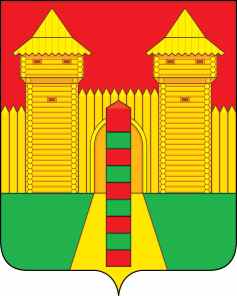 АДМИНИСТРАЦИЯ  МУНИЦИПАЛЬНОГО  ОБРАЗОВАНИЯ «ШУМЯЧСКИЙ   РАЙОН» СМОЛЕНСКОЙ  ОБЛАСТИПОСТАНОВЛЕНИЕот 28.12.2021г. № 594          п. ШумячиВ соответствии с Земельным кодексом Российской Федерации, решением               Шумячского районного Совета депутатов от 26.10.2012 № 84 «Об утверждении                Положения о регулировании земельных отношений на территории муниципального образования «Шумячский район» Смоленской области»Администрация муниципального образования «Шумячский район»                           Смоленской областиП О С Т А Н О В Л Я ЕТ:                 1.Провести открытый аукцион на право заключения договора аренды                       земельного участка (далее – Участок):Лот № 1 – земельный участок из земель сельскохозяйственного назначения,        с кадастровым номером 67:24:0040101:355, находящийся по адресу: Российская             Федерация, Смоленская область,  Шумячский район, Озерное сельское поселение,     д. Дубовица, общей площадью 171559 кв.м., для использования в целях –                           сельскохозяйственное использование. Срок аренды земельного участка –  3 года.2.Установить:2.1. Начальную цену на право заключения договора аренды Участка в размере ежегодной арендной платы, определенной по результатам рыночной оценки в                   соответствии с Федеральным законом «Об оценочной деятельности Российской               Федерации»:– лот № 1 в сумме 11320 (одиннадцать тысяч триста двадцать) рублей.2.2. Шаг аукциона:– лот № 1 в сумме 339 (триста тридцать девять) рублей 60 копеек.3. Установить размер задатка для участия в аукционе на право заключения            договора аренды земельного участка в размере 20 процентов от начальной цены предмета аукциона - 2264 (две тысячи двести шестьдесят четыре) рубля.4. Отделу экономики и комплексного развития Администрации                                муниципального образования «Шумячский район» Смоленской области подготовить необходимые материалы и документы по проведению открытого аукциона.Глава муниципального образования«Шумячский район» Смоленской области                                                    А.Н. Васильев О   проведении   открытого   аукциона  на право заключения договора аренды земельного  участка,  государственная собственность  на  который  не                    разграничена